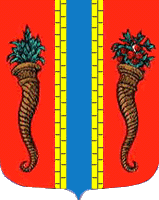 Администрация муниципального образования Новоладожское городское поселениеВолховского муниципального районаЛенинградской областиПОСТАНОВЛЕНИЕ от  « 07 » июля  2015 г.                                                                                                         № 379 О внесении изменений  в  разрешение на  строительство  №RU47503102 – 08от 23 мая 2014 г. Рассмотрев Предписание Комитета государственного строительного надзора и государственной экспертизы Ленинградской области от  09 июня 2015 года № 18–ЕЧ/2015 «Об устранении нарушений законодательства о градостроительной деятельности», на основании статьи 8.1. Федерального закона от 29.12.2004 г. №190–ФЗ  «Градостроительный кодекс Российской Федерации, в соответствии с частью 6 статьи 43 Федерального закона от 06.10.2003 г. №131–ФЗ «Об общих принципах организации местного самоуправления в Российской Федерации»,                                                                 ПОСТАНОВЛЯЮ:Внести  изменения в  разрешение на строительство №RU47503102 – 08 от 23 мая 2014 года, выданное администрацией Новоладожского городского поселения Волховского  района Ленинградской области  Еремеевой Наталье Александровне, объекта капитального строительства – индивидуального жилого  дома, расположенного по адресу: Ленинградская область, Волховский район, МО Новоладожское городское поселение, город Новая Ладога, микрорайон «Рыбокомбинат», 61, в части  дополнения почтовым индексом и адресом застройщика: «микрорайон «В», д.15, кв.31, г. Новая Ладога, Волховский район, Ленинградская область, 187453».Архитектору администрации Новоладожского городского поселения уведомить Еремееву Наталью Александровну о принятом решении в пятидневный срок  со дня вступления в силу настоящего постановления.Настоящее постановление вступает в силу с момента принятия.Контроль  исполнения постановления возложить на заместителя главы администрации Новоладожского городского поселения  Рогачева С.В.           Глава администрации                                                       О.С. Баранова                                                                 Алешина Ксения Юрьевна  8 (81363) 30-265Архитектор администрации                                       _________________  К.Ю. АлёшинаНачальник общего отдела администрации               _________________  Н.В. Рыжова